Publicado en Bilbao el 06/08/2021 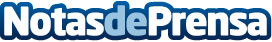 Hub Advisory asesora a Zunibal, en la operación de venta de sus participaciones a Nazca CapitalIbone Rodríguez de Pablo continua como socia minoritaria y principal directivaDatos de contacto:IGNACIO AZPIAZU946074820Nota de prensa publicada en: https://www.notasdeprensa.es/hub-advisory-asesora-a-zunibal-en-la-operacion_1 Categorias: Finanzas Madrid País Vasco Castilla y León Cantabria Navarra La Rioja Emprendedores http://www.notasdeprensa.es